Catastro Municipal de Artistas, Gestores y creadores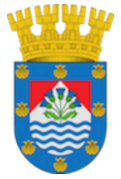 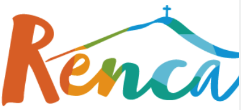 Este formulario permitirá conocer en forma detallada a los creadores y gestores de la comuna de Renca. Con esta valiosa información se busca contar con un diagnóstico local para la toma de decisiones que permitan mejorar las condiciones de quienes gestionan el arte, la cultura y el patrimonio desde la comuna. Exclusivo para quienes viven en Renca. IMPORTANTE: Para incorporarte al Catastro oficial debes enviar este formulario en forma completa al correo cultura@renca.clPrincipio del formularioAntecedentes personalesNombres *Apellidos *Edad *Domicilio Correo electrónico *Teléfono *Tu facebook o red social que tengasAntecedentes de trabajo cultural¿Cuál es tu rol en el ámbito artistico y/o cultural de Renca?  Artista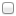   Gestor (a)  Productor (a)  Técnico  Cultor (a)  Docente del ambito de la educación artística   Investigador (a)  Artesano  Estudiante de carrera técnico/profesional del ambito de artístico, cultural o creativoOtro:  (cual) 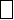 _______________________________________Si eres estudiante, menciona la carrera e institución _______________________________________Si eres Artista, especifica marcando en la siguiente lista  Músico  Cantante  Folclorista  Bailarín (a) de folclor  Bailarín (a) de danza moderna  Escritor (a)  Actor / Actriz  Pintor (a)  Escultor (a)  Escritor (a)  Audiovisualista  Fotógrafo  Otro:  (cual)_____________________________________Describe brevemente tu trabajo en el ámbito artístico y/o cultural de Renca¿Tienes estudios formales en el ámbito cultural , artístico o patrimonial?  SI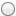   NO¿Cuándo comenzaste tu trabajo artístico y/o cultural?(fecha o año aproximado de inicio de trabajo/gestión)Menciona tus principales proyectos desarrollados (si corresponde)¿Perteneces a una agrupación o asociación del ámbito artístico y/o cultural de la comuna?  SI  NOSi tu respuesta es positiva, ¿Cuál es la institución o agrupación?¿El trabajo en cultura representa tu principal actividad laboral en término de ingresos económicos?  SI  NO¿Haz postulado a algún fondo concursable para financiar tu trabajo, proyecto o iniciativa cultural?  SI  NOSi tu respuesta es si. ¿a qué tipo de fondo concursable has aplicado?La intención, una vez concluida la recopilación de los agentes culturales, es editar y publicar un catastro oficial de creadores de Renca, para promover su quehacer y buscar nuevas oportunidades de desarrollo para sus proyectos e iniciativas. En tal caso , ¿ autorizas a que seas parte de este catastro de manera pública, tanto de manera impresa como digital o virtual?  Si No 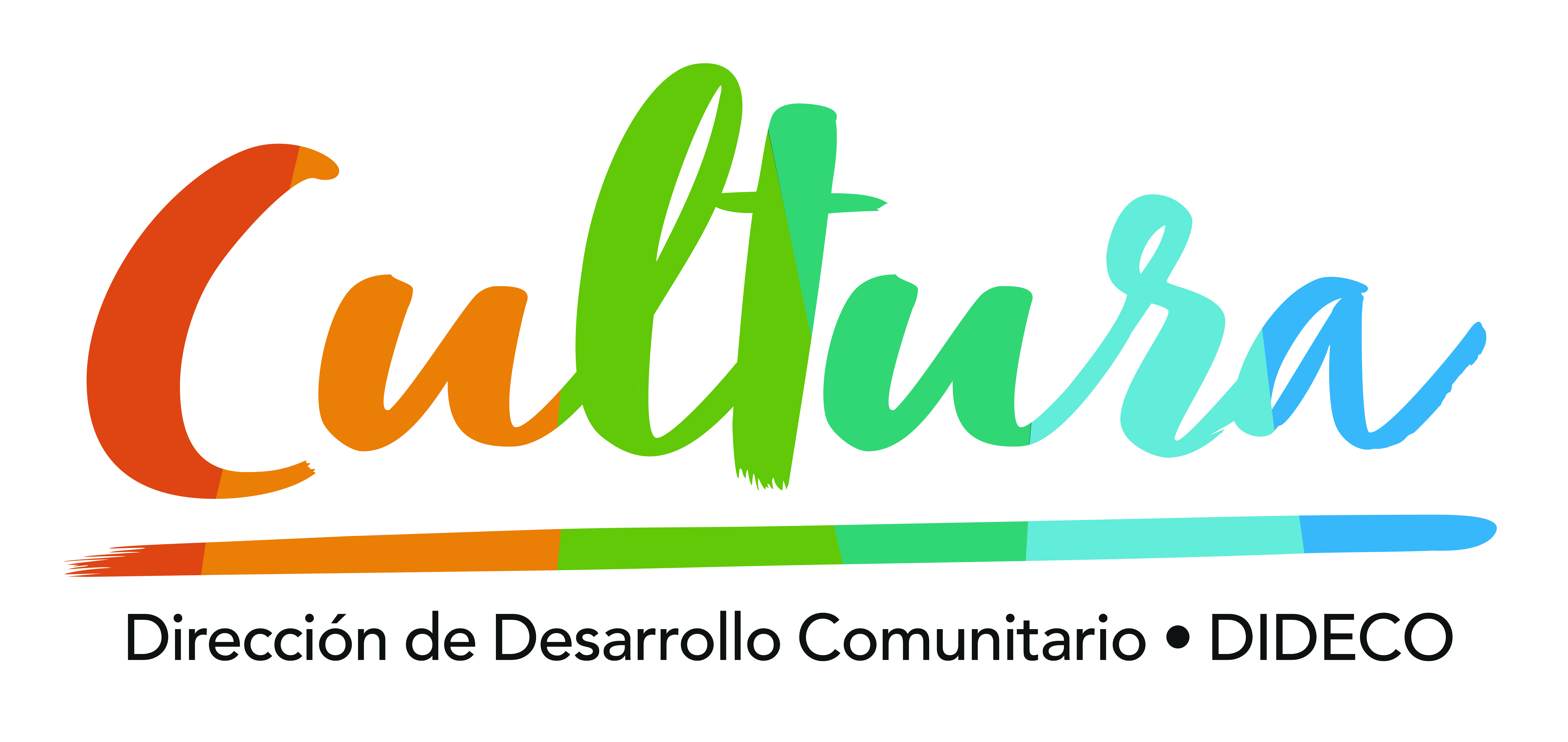 Final del formulario